Муниципальное бюджетное общеобразовательное учреждение «Гальбштадтская средняя общеобразовательная школа» «Красноармейская ООШ» - филиал МБОУ «Гальбштадтская СОШ»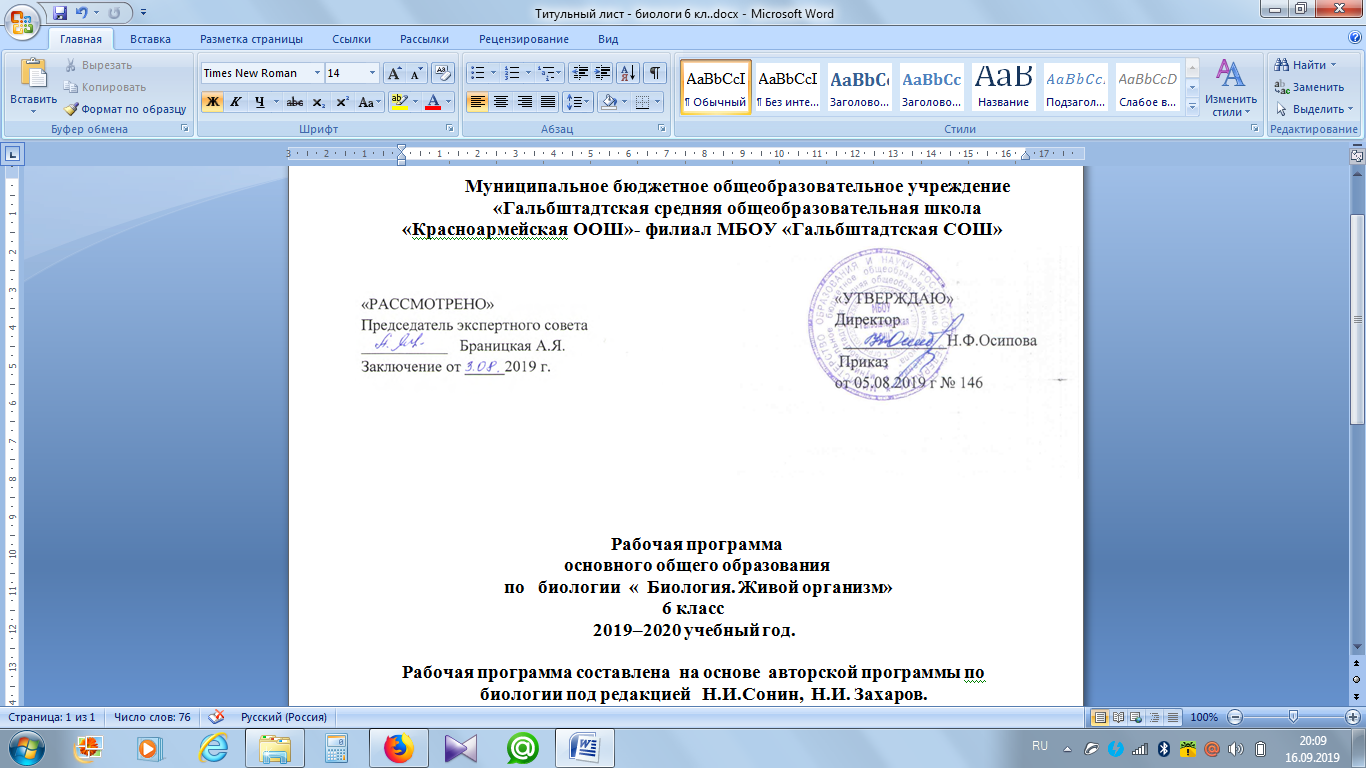 Рабочая программаосновного общего образованияпо обществознанию,9 класс,2019 – 2020 учебный годРабочая программа составлена на основе авторской программы по обществознанию под редакцией Л.Н. БоголюбоваПрограмму составилаИокерс М.В. учитель обществознания	п. Красноармейский 2019г.Пояснительная записка Программа по обществознанию составлена на основе Примерной программы  основного общего образования по обществознанию и авторской программы «Обществознание, 5-9 классы» под редакцией Л.Н.Боголюбова, Н.И. Городецкой, Л.Ф. Ивановой, - М.: Просвещение, 2013Программа  конкретизирует  содержание  предметных  тем,  дает  распределение  учебных  часов  по  разделам  курса,  содействует  реализации  единой  концепции  образования  по обществознанию.Нормативные документы, в соответствии с которыми составлена программа:- Федеральный перечень учебников, рекомендуемых к использованию при реализации имеющих государственную аккредитацию образовательных программ начального общего, основного общего, среднего общего образования (утв. приказом Министерства образования и науки РФ от 31 марта 2014 г. № 253) с изменениями.- Основная образовательная программа (начального, основного, среднего) общего образования МБОУ «Гальбштадтская СОШ» Немецкого национального района Алтайского края (приказ от 05 августа 2019г. №146)- Учебный план (начального, основного, среднего) общего образования МБОУ «Гальбштадтская СОШ» 2019-2020 учебный год (приказ от 05 августа 2019г. №146)- Календарный учебный график МБОУ «Гальбштадтская СОШ» на 2019-2020 учебный год (приказ от 05 августа 2019г. №146) - Положение о рабочей программе учебных предметов, направленных на достижение образовательных результатов в соответствии с требованиям ФГОС и ФкГОС (утв. приказом директора от 01 августа 2018г. №193)Методические материалы:Обществознание. Рабочая программа. Поурочные разработки. 9 класс: учеб. Пособие для общеобразоват. Организации/ Л.Н. Боголюбова. М.: Просвещение, 2020.2. Поурочные разработки. Обществознание. Поурочные разработки. 9 класс: пособие для общеобразоват. организаций / [Л.Н. Боголюбов, и др.];  - М.: Просвещение, 2019.Данный методический комплекс наиболее полно соответствует примерной программе Федерального компонента по обществознанию и отвечает целям и задачам образования. Данный УМК выполняет функцию организатора процесса образования, систематизирует содержание, содействует развитию познавательного интереса, обеспечивает межпредметные связи, создаёт возможности для проверки эффективности образовательного процесса.Изучение обществознания (включая экономику и право) на ступени основного общего образования направлено на достижение следующих целей:Развитие личности в ответственный период социального взросления человека (11-15 лет), её познавательных интересов, критического мышления в процессе восприятия социальной информации и определения собственной позиции; нравственной и правовой культуры, экономического образования, способности к самоопределению и самореализации;Воспитание общероссийской идентичности, гражданственности, социальной ответственности; приверженности гуманистическим и демократическим ценностям, положенным в основу Конституции РФ;Освоение на уровне функциональной грамотности системы необходимых для социальной адаптации знаний: об обществе основных социальных ролях; о позитивно оцениваемых обществом качествах личности, позволяющих успешно взаимодействовать в социальной среде. Сферах человеческой деятельности; способах регулирования общественных отношений. Механизмах реализации и защиты прав человека и гражданина;Овладение  умениями  получения  и  осмысления  социальной  информации,  систематизация  полученных  данных;  освоение  способов  познавательной,  коммуникативной,практической деятельности в характерных социальных ролях; Формирование опыта применения полученных знаний и умений для решения типичных задач в области социальных отношений; в сферах: гражданской и общественной деятельности, межличностных отношений, отношений между людьми разных национальностей и вероисповеданий, познавательной, коммуникативной, семейно-бытовой деятельности.Общеучебные умения, навыки и способы деятельностиПрограмма предусматривает формирование у учащихся общеучебных умений и навыков, универсальных способов деятельности и ключевых компетенций (ценностно-смысловых, учебно-познавательных, общекультурных, коммуникативных, информационных). В рамках познавательной деятельности изучение обществознания способствует закреплению умения разделять процессы на этапы, звенья, выделять характерные причинно-следственные связи, определять структуру объекта познания, значимые функциональные связи и отношения между частями целого, сравнивать, сопоставлять, классифицировать, ранжировать объекты по одному или нескольким предложенным основаниям, критериям. Принципиальное значение в рамках курса обществоведения приобретает умение различать факты, мнения, доказательства, гипотезы, аксиомы. При выполнении творческих работ формируется умение определять адекватные способы решения учебной задачи на основе заданных алгоритмов.Важную роль обществознание играет в формировании и развитии общеучебных умений и навыков в рамках информационно-коммуникативной деятельности, в том числе, умения передавать содержание текста в сжатом или развернутом виде в соответствии с целью учебного задания, проводить информационно-смысловой анализ текста, использовать различные виды чтения (ознакомительное, просмотровое, поисковое и др.), создавать письменные высказывания, адекватно передающие прослушанную и прочитанную информациюзаданной степенью свернутости (кратко, выборочно, полно), составлять план- конспект. На уроках обществоведения учащиеся могут более уверенно овладеть монологической и диалогической речью, умениями вступать в речевое общение, участвовать в диалоге (понимать точку зрения собеседника, признавать право на иное мнение), приводить примеры, подбирать аргументы, перефразировать мысль (объяснять «иными словами»), формулировать выводы. Для решения познавательных и коммуникативных задач учащиеся могут использовать различные источники информации, включая энциклопедии, словари, Интернет-ресурсы и другие базы данных. точки зрения развития умений и навыков рефлексивной деятельности важно уделить особое внимание способности учащихся самостоятельно организовывать свою учебную деятельность, оценивать ее результаты, определять причины возникших трудностей и пути их устранения, осознавать сферы своих интересов и соотносить их со своими учебными достижениями, чертами своей личности.СРОК реализации программы - 2019-2020 учебный годПрограмма рассчитана на 35 часов (1 час в неделю)Планируемые результаты освоения учебного курсарезультате освоения курса обучающийся научится:Личностным результатам:-мотивированность и направленность на активное и созидательное участие в будущем в общественной и государственной жизни;-заинтересованность не только в личном успехе, но и в развитии различных сторон жизни общества, благополучия и процветания своей страны;-ценностные ориентиры, основанные на идеях патриотизма, любви и уважения к Отечеству, на отношении к человеку, его правам и свободам как высшей ценности.Обучающийся получит возможность научиться: Метапредметным результатам:умении сознательно организовывать свою познавательную деятельность;-умении объяснять явления и процессы социальной действительности с научных, социально-философских позиций;-способности анализировать реальные социальные ситуации, выбирать адекватные способы деятельности и модели поведения в рамках реализуемыхсоциальных ролей;-умении выполнять познавательные и практические задания, в том числе проектной деятельности.Предметные результатыВыпускник научится:объяснять роль политики в жизни общества;различать и сравнивать различные формы правления, иллюстрировать их примерами;давать характеристику формам государственно-территориального устройства;различать различные типы политических режимов, раскрывать их основные признаки;раскрывать на конкретных примерах основные черты и принципы демократии;называть признаки политической партии, раскрывать их на конкретных примерах;характеризовать различные формы участия граждан в политической жизни.характеризовать государственное устройство Российской Федерации, называть органы государственной власти страны, описывать их полномочия и компетенцию;объяснять порядок формирования органов государственной власти РФ;раскрывать достижения российского народа;объяснять и конкретизировать примерами смысл понятия «гражданство»;называть и иллюстрировать примерами основные права и свободы граждан, гарантированные Конституцией РФ;осознавать значение патриотической позиции в укреплении нашего государства;характеризовать конституционные обязанности гражданина.характеризовать систему российского законодательства;раскрывать особенности гражданской дееспособности несовершеннолетних;характеризовать гражданские правоотношения;раскрывать смысл права на труд;объяснять роль трудового договора;разъяснять на примерах особенности положения несовершеннолетних в трудовых отношениях;характеризовать права и обязанности супругов, родителей, детей;характеризовать особенности уголовного права и уголовных правоотношений;конкретизировать примерами виды преступлений и наказания за них;характеризовать специфику уголовной ответственности несовершеннолетних;раскрывать связь права на образование и обязанности получить образование;анализировать несложные практические ситуации, связанные с гражданскими, семейными, трудовыми правоотношениями; в предлагаемых модельных ситуациях определять признаки правонарушения, проступка, преступления;исследовать несложные практические ситуации, связанные с защитой прав и интересов детей, оставшихся без попечения родителей;находить, извлекать и осмысливать информацию правового характера, полученную из доступных источников, систематизировать, анализировать полученные данные; применять полученную информацию для соотнесения собственного поведения и поступков других людей с нормами поведения, установленными законом.Выпускник получит возможность научиться:осознавать значение гражданской активности и патриотической позиции в укреплении нашего государства;соотносить различные оценки политических событий и процессов и делать обоснованные выводы.аргументированно обосновыватьвлияние происходящих в обществе изменений на положение России в мире;использовать знания и умения для формирования способности уважать права других людей, выполнять свои обязанности гражданина РФ.на основе полученных знаний о правовых нормах выбирать в предлагаемых модельных ситуациях и осуществлять на практике модель правомерного социального поведения, основанного на уважении к закону и правопорядку;оценивать сущность и значение правопорядка и законности, собственный возможный вклад в их становление и развитие;осознанно содействовать защите правопорядка в обществе правовыми способами и средствами.Содержание образовательной программы:Тема 1. Политика Политика и власть. Роль политики в жизни общества. Основные направления политики.Государства, его отличительные признаки. Государственный суверенитет. Внутренние и внешние функции государства. Формы государства. Политический режим. Демократия и тоталитаризм. Демократические ценности. Развитие демократии в современном мире. Правовое государство. Разделение властей. Условия становления правового государства в РФ.Гражданское общество. Местное самоуправление. Пути формирования гражданского общества в РФ. Участие граждан в политической жизни. Участие в выборах. Отличительные черты выборов в демократическом обществе. Референдум. Выборы в РФ. Опасность политического экстремизма. Политические партии и движения, их роль в общественной жизни. Политические партии и движения в РФ. Участие партий в выборах. Средства массовой информации. Влияние СМИ на политическую жизнь общества. Роль СМИ в предвыборной борьбе.Тема 2. Гражданин и государствоПраво, его роль в жизни человека, общества и государства. Понятие нормы права. Нормативно-правовой акт. Виды нормативных актов. Система законодательства. Понятие правоотношения. Виды правоотношений. Субъекты права. Особенности правового статуса несовершеннолетних. Понятие правонарушения. Признаки и виды правонарушений. Понятие и виды юридической ответственности. Презумпция невиновности. Правоохранительные органы. Судебная система РФ. Адвокатура. Нотариат.Конституция — основной закон РФ. Основы конституционного строя РФ. Федеративное устройство. Органы государственной власти в РФ. Взаимоотношения органов государственной власти и граждан. Понятие прав, свобод и обязанностей. Всеобщая декларация прав человека — идеал права. Воздействие международных документов по правам человека на утверждение прав и свобод человека и гражданина в РФ. Права и свободы человека и гражданина в РФ, их гарантии. Конституционные обязанности гражданина. Права ребенка и их защита. Тема 3. Основы российского законодательстваМеханизмы реализации и защиты прав человека и гражданина в РФ. Гражданские правоотношения. Право собственности. Основные виды гражданско-правовых договоров. Права потребителей. Трудовые правоотношения. Право на труд. Правовой статус несовершеннолетнего работника. Трудоустройство несовершеннолетних. Семейные правоотношения. Порядок и условия заключения брака. Права и обязанности родителей и детей. Административные правоотношения. Административное правонарушение. Виды административных наказаний. Основные понятия и институты уголовного права. Понятие преступления. Пределы допустимой самообороны. Уголовная ответственность несовершеннолетних. Социальные права. Жилищные правоотношения. Международно-правовая защита жертв вооруженных конфликтов. Право на жизнь в условиях вооруженных конфликтов. Защита гражданского населения в период вооруженных конфликтов. Правовое регулирование отношений в сфере образования.Календарно-тематический планЛист внесения измененийЛист экспертизы рабочей программы учебного предмета, курсаУчебный предмет _обществознание_______________,         ___9____классСоставитель программы __Иокерс Марина Владимировна______________________________Эксперт:______________________________________________________________________Дата заполнения:     _______________________20__г.Выводы эксперта:________________________________________________________________________________________________________________________________________________________«РАССМОТРЕННО»Председатель экспертного совета________________ Браницкая А.Я.Заключение от _________ 2019г.«УТВЕРЖДАЮ»Директор ______________ Н.Ф. ОсиповаПриказ № _____От «____» _________________ 2019г.№ урокаТема урокаКол-во часовДомашнее заданиеДата1Вводный урок12.09.19Тема 1. Политика  (10 часов)Тема 1. Политика  (10 часов)Тема 1. Политика  (10 часов)Тема 1. Политика  (10 часов)Тема 1. Политика  (10 часов)2Политика и власть1§19.09.193Государство1§216.09.194Политические Режимы1§323.09.195Правовое Государство1§430.09.196Гражданское общество и государство.1§57.10.197Участие граждан в политической жизни1§614.10.198Политические партии и движения1§721.10.199Межгосударственные отношения1§811.11.1910-11Практикум по теме «Политика»2§1-818.11.1925.11.19Тема 2. Гражданин и государство  (9 часов)Тема 2. Гражданин и государство  (9 часов)Тема 2. Гражданин и государство  (9 часов)Тема 2. Гражданин и государство  (9 часов)Тема 2. Гражданин и государство  (9 часов)12Основы конституционного строя РФ.1§92.12.1913-14Права и свободы человека и гражданина2§10-119.12.1916.12.1915Высшие органы государственной власти в РФ1§1223.12.1916Россия – федеративное государство1§1313.01.2017Судебная система РФ1§1420.01.2018Правоохранительные органы РФ1§1527.01.2019-20Практикум по теме «Гражданин и государство»2§9-153.02.2010.02.20Тема 3. Основы российского законодательства  (15 часов)Тема 3. Основы российского законодательства  (15 часов)Тема 3. Основы российского законодательства  (15 часов)Тема 3. Основы российского законодательства  (15 часов)Тема 3. Основы российского законодательства  (15 часов)21Роль права в жизни человека, общества и государства1§1617.02.2022Правоотношения и субъекты права1§172.03.1923-24Правоотношения и юридическая ответственность2§1816.03.2030.03.2025Гражданские правоотношения1§196.04.2026Право на труд. Трудовые отношения1§206.04.2027Семья под защитой закона1§2113.04.2028Административные правоотношения1§2213.04.2029-30Уголовно-правовые отношения2§2320.04.2020.04.2031Правовое регулирование отношений в сфере образования 1§2427.04.2032Международно-правовая защита жертв вооруженных конфликтов1§2527.04.2033-34Практикум по теме «Основы российского законодательства»2§16-2518.05.2018.05.2035Повторение по темам «Политика» и «Гражданин и государство»125.05.20№Дата урокаТема урокаСодержание измененийОснование (причина)изменений25-266.04.201. Гражданские правоотношения. 2. Право на труд. Трудовые отношенияОбъединение двух тем Календарный учебный график МБОУ «Гальбштадтская СОШ» на 2019-2020 учебный год (приказ от 05 августа 2019г. №146)27-2813.04.201. Семья под защитой закона2. Административные правоотношенияОбъединение двух темКалендарный учебный график МБОУ «Гальбштадтская СОШ» на 2019-2020 учебный год (приказ от 05 августа 2019г. №146)29-3020.04.201. Уголовно-правовые отношения. 2. Уголовно-правовые отношенияОбъединение двух тем Календарный учебный график МБОУ «Гальбштадтская СОШ» на 2019-2020 учебный год (приказ от 05 августа 2019г. №146)31-3227.04.201. Правовое регулирование отношений в сфере образования.2. Международно-правовая защита жертв вооруженных конфликтовОбъединение двух тем Календарный учебный график МБОУ «Гальбштадтская СОШ» на 2019-2020 учебный год (приказ от 05 августа 2019г. №146)33-3418.05.201. Практикум по теме «Основы российского законодательства»2. Практикум по теме «Основы российского законодательства»Объединение двух темКалендарный учебный график МБОУ «Гальбштадтская СОШ» на 2019-2020 учебный год (приказ от 05 августа 2019г. №146)№Критерии и показателиВыраженность критерияесть (+),  нет (-)Комментарий эксперта(при показателе «нет») Полнота структурных компонентов рабочей программы Полнота структурных компонентов рабочей программы Полнота структурных компонентов рабочей программы Полнота структурных компонентов рабочей программы1.1Титульный лист1.2.Пояснительная записка1.3.Планируемые результаты освоения учебного предмета, курса1.4.Содержание 1.5.Календарно-тематический план1.6.Лист внесения изменений в РПКачество пояснительной записки рабочей программыКачество пояснительной записки рабочей программыКачество пояснительной записки рабочей программыКачество пояснительной записки рабочей программы2.1.Отражает полный перечень нормативных документов и материалов, на основе которых составлена рабочая программа:ФГОС НОО, ФГОС  ООО, ФкГОСосновная образовательная программа школы (целевой компонент, программа развития УУД);учебный план НОО, ООО МБОУ «Гальбштадтская СОШ»;положение о рабочей программе в школе;примерная программа по учебному предмету; авторская программа по учебному предмету для соответствующего класса.2.2.Содержит информацию о количестве часов, на которое рассчитана рабочая программа в год, неделю2.3.Указаны библиографические ссылки на все документы и материалы, на основе которых составлена рабочая программа2.4. Цели и задачи изучения предмета в соответствующем классе2.5.Убедительное обоснование в случае, когда РП содержит отступления от авторской программыКачество описания планируемых результатов освоения учебного предмета, курсаКачество описания планируемых результатов освоения учебного предмета, курсаКачество описания планируемых результатов освоения учебного предмета, курсаКачество описания планируемых результатов освоения учебного предмета, курса3.1.Планируемые результаты соотносятся с целями и задачами изучения предмета в данном классе3.2.Отражается уровневый подход к достижению планируемых результатов «учение научится», «ученик получит возможность научиться»Качество календарно-тематического планированияКачество календарно-тематического планированияКачество календарно-тематического планированияКачество календарно-тематического планирования4.1.Отражает информацию о продолжительности изучения раздела4.2.Отражает информацию о теме каждого урока, включая темы контр, лаборат., практич. работГрамотность оформления рабочей программы:  соответствие требованиям информационной грамотностиГрамотность оформления рабочей программы:  соответствие требованиям информационной грамотностиГрамотность оформления рабочей программы:  соответствие требованиям информационной грамотностиГрамотность оформления рабочей программы:  соответствие требованиям информационной грамотности5.1.Содержание разделов соответствует их назначению5.2.Текст рабочей программы структурирован5.3.Текст рабочей программы представлен технически грамотно